Connaissances primitives sur les nombres et représentations analogiquesDécomposer/recomposerThème : savane / AfriqueDomaine numérique : 1 à 5Format : retrouver les moitiés de dessins différents pour former un nombre identique pour tous les dessins (donner ou toutes les images et faire trier ou juste la planche correspondant à la fiche).retrouver les moitiés de dessins identiques pour faire un nombre différent à chaque fois.Mathématiques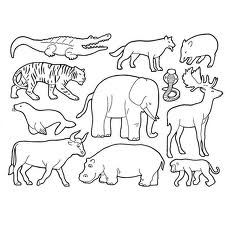 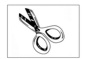 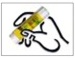 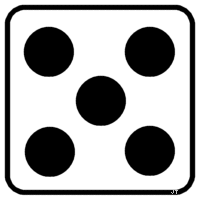 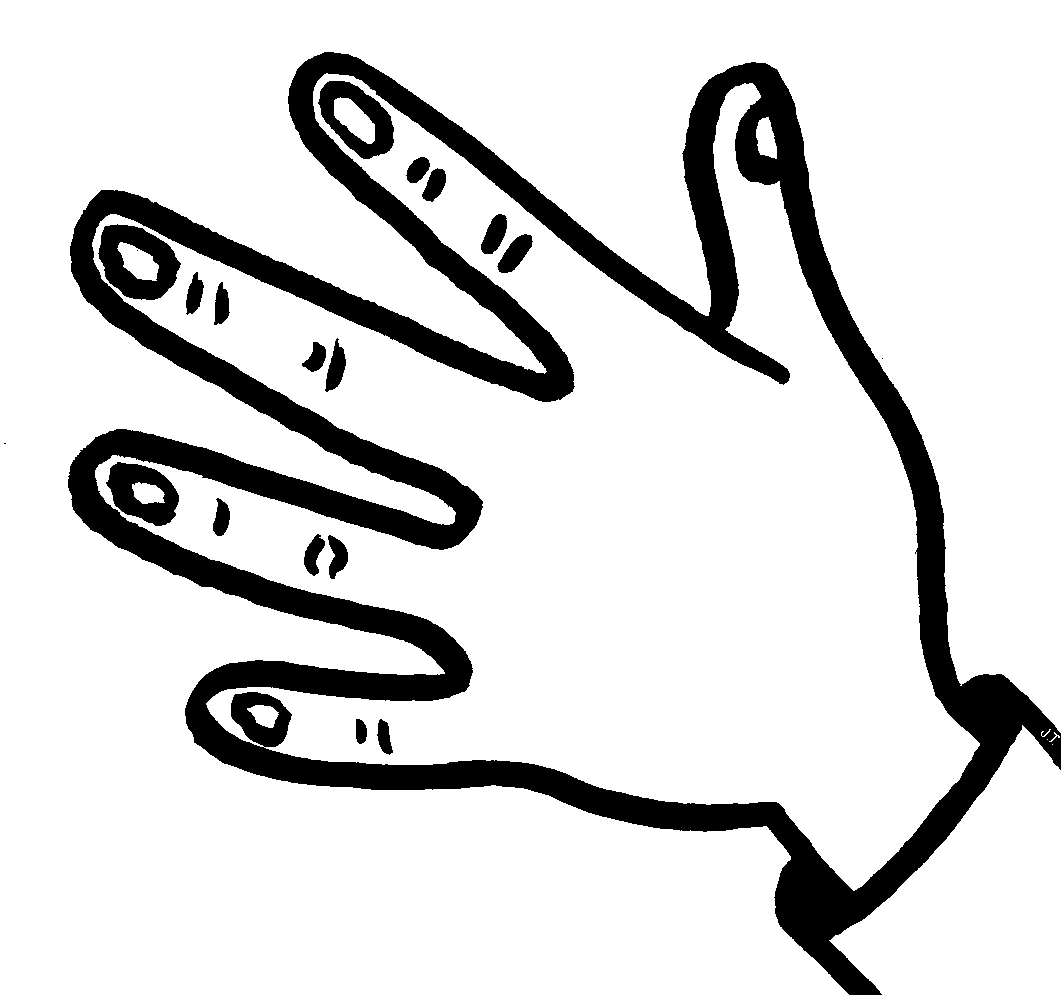 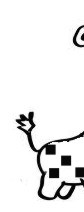 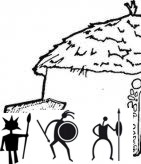 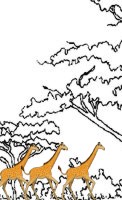 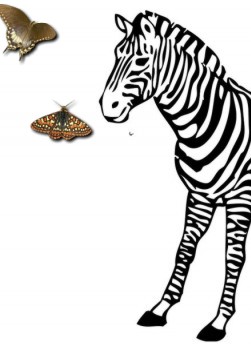 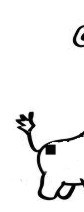 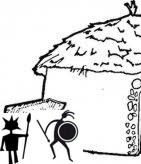 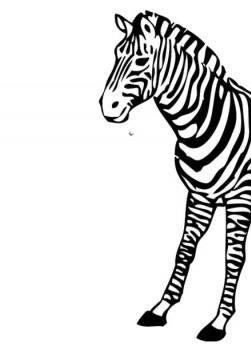 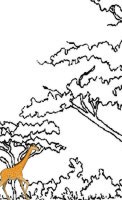 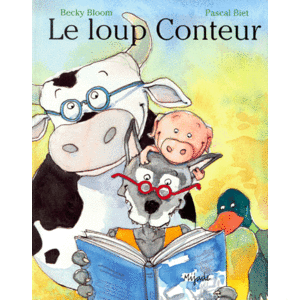 Mathématiques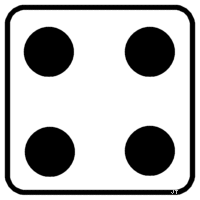 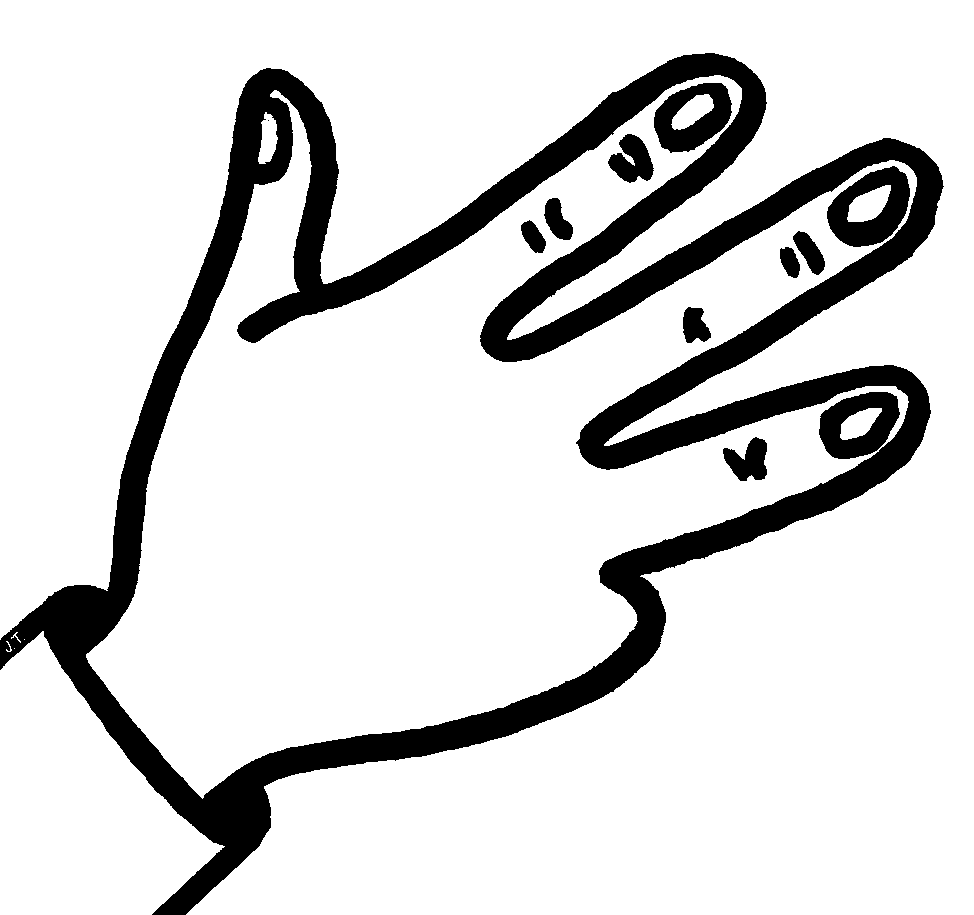 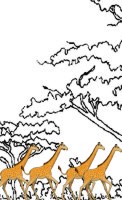 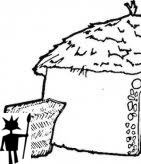 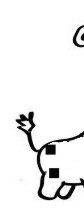 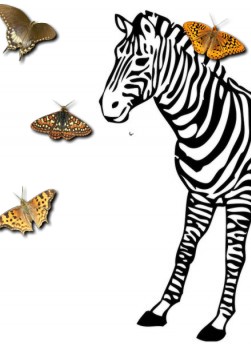 Mathématiques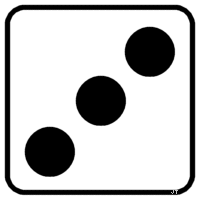 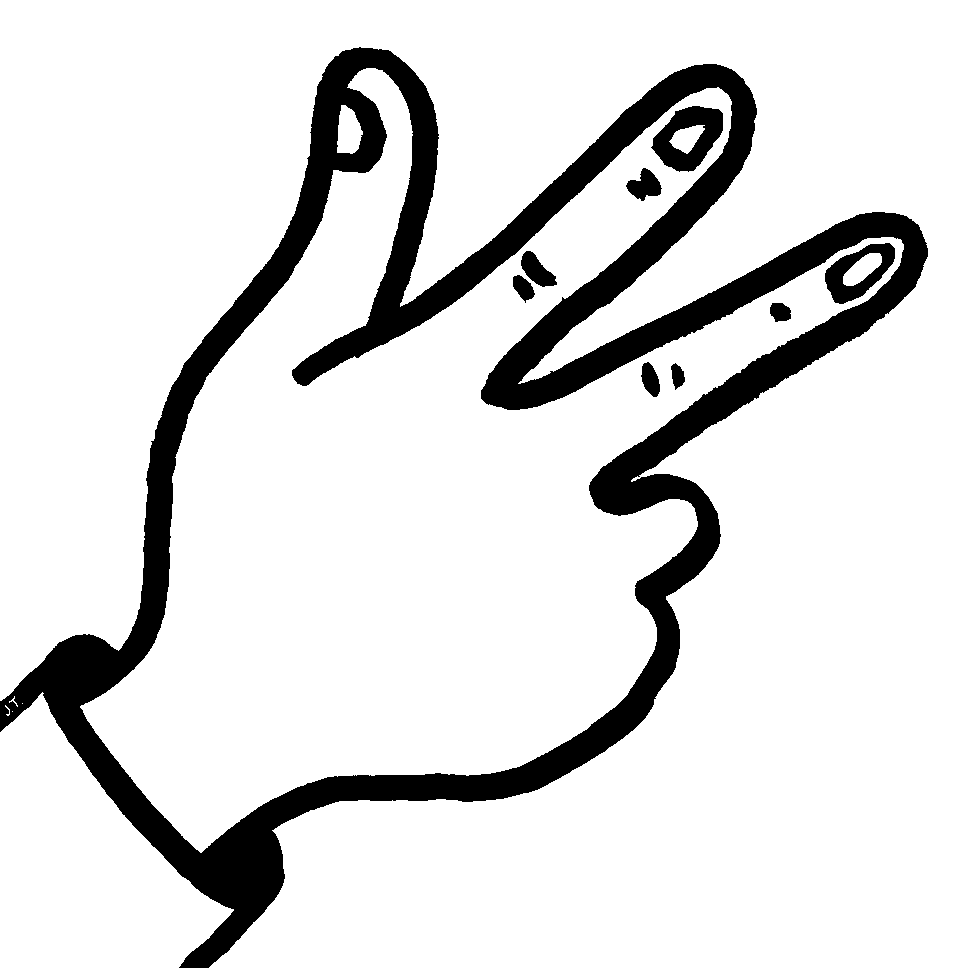 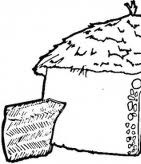 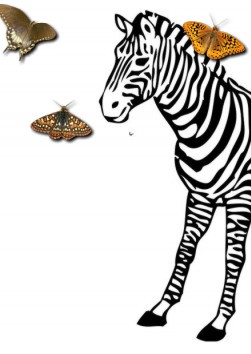 Mathématiques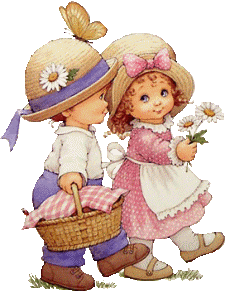 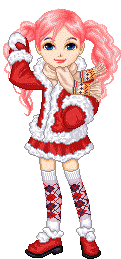 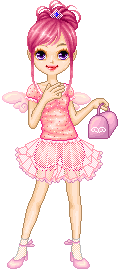 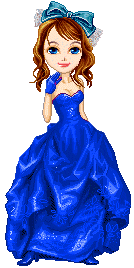 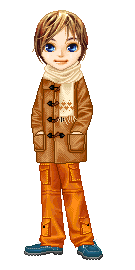 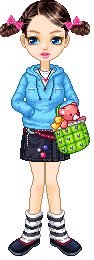 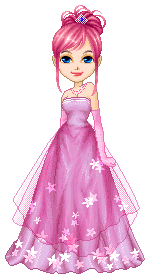 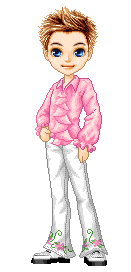 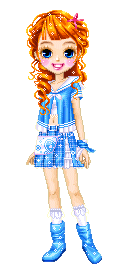 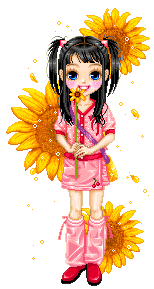 ---------------------------------------------------------------------------------------------------Mathématiques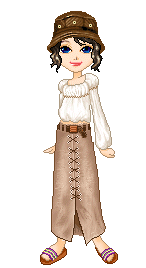 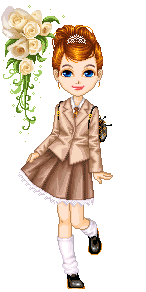 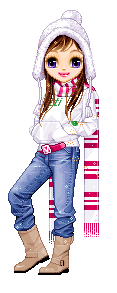 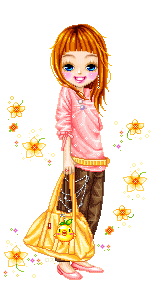 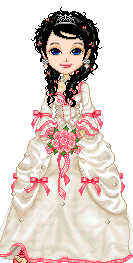 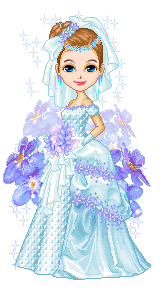 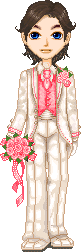 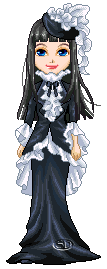 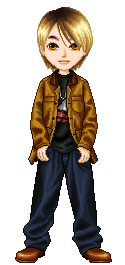 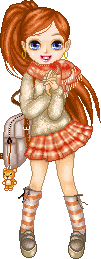 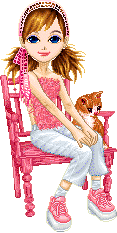 ---------------------------------------------------------------------------------------------------Mathématiques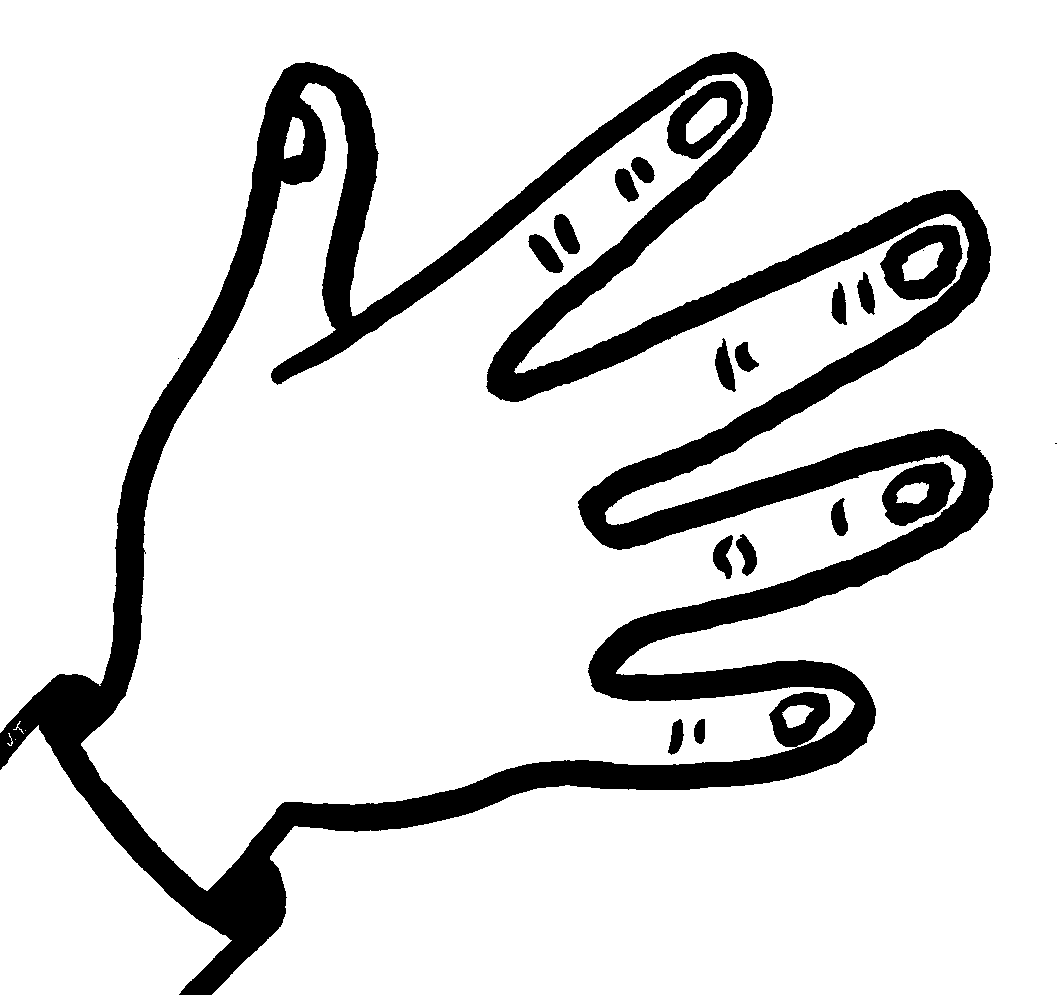 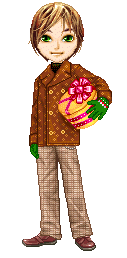 ---------------------------------------------------------------------------------------------------Mathématiques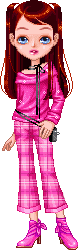 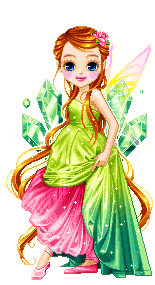 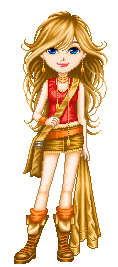 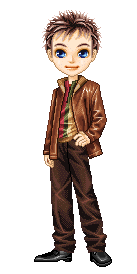 ---------------------------------------------------------------------------------------------------Mathématiques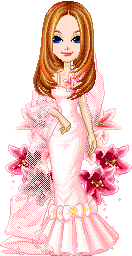 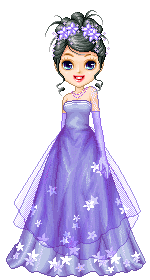 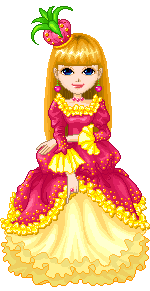 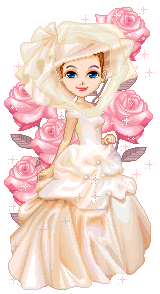 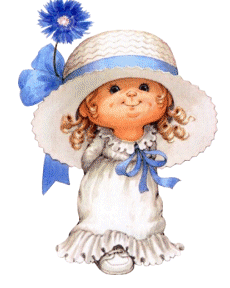 ---------------------------------------------------------------------------------------------------Mathématiques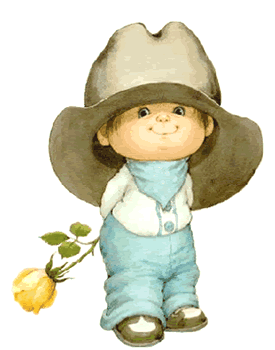 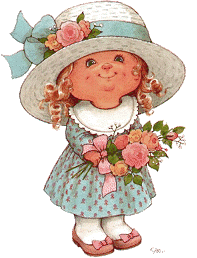 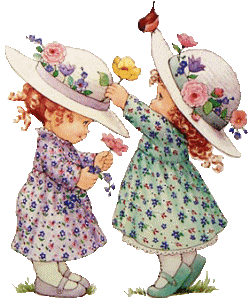 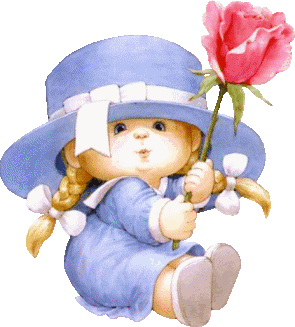 ---------------------------------------------------------------------------------------------------Mathématiques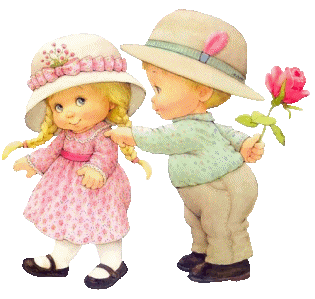 ---------------------------------------------------------------------------------------------------MathématiquesNumérationPremiers nombres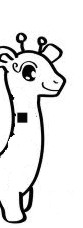 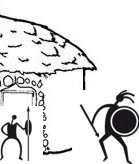 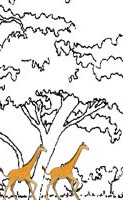 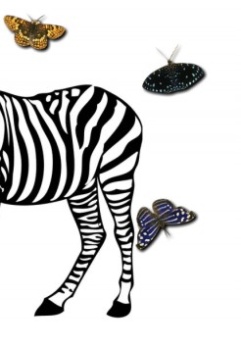 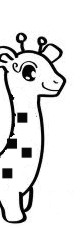 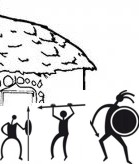 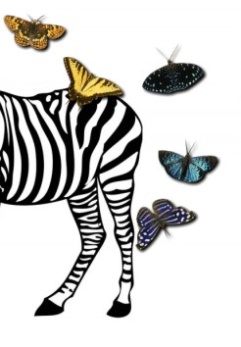 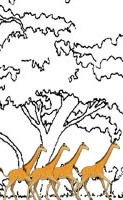 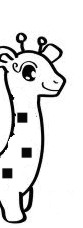 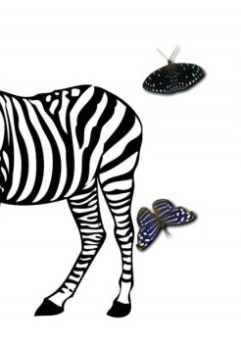 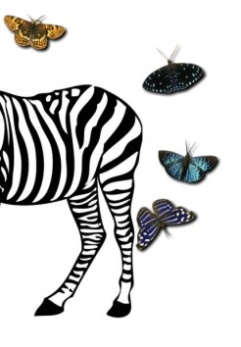 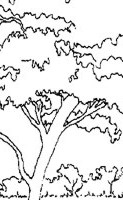 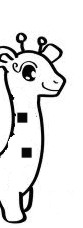 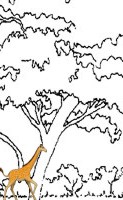 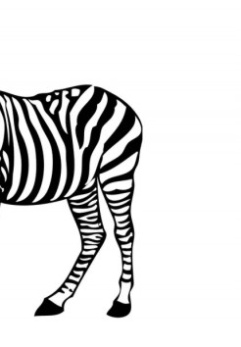 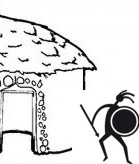 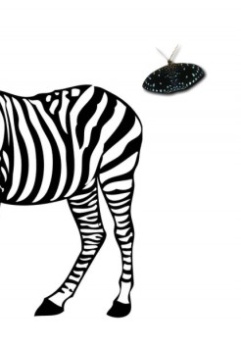 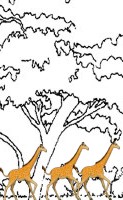 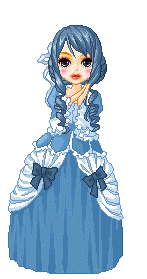 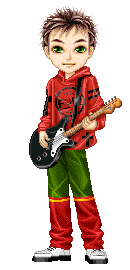 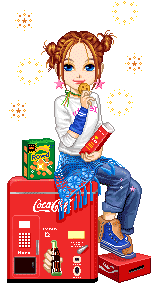 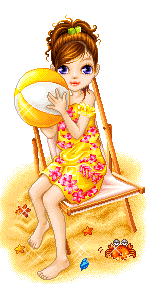 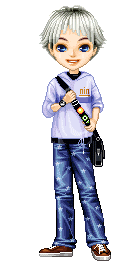 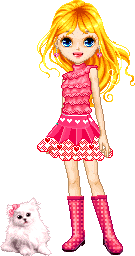 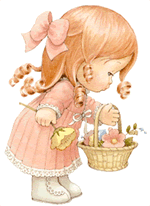 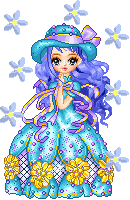 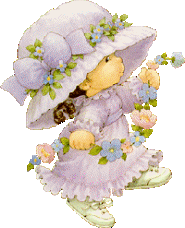 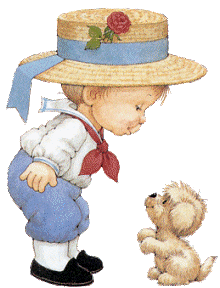 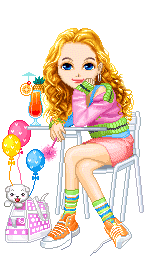 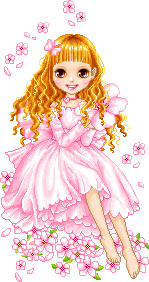 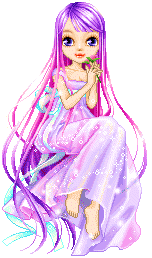 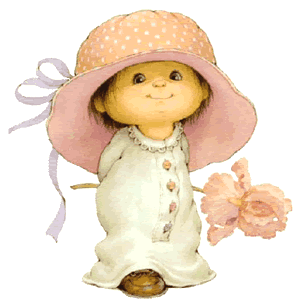 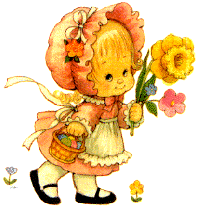 